                      Primary Pack- ‘Technology”Hi everyone, this week we are continuing our ‘meant to be series’ and are looking at technology!Here is a warm up question for you all:What comes to mind when you think about technology? Try drawing it!1) Lets think- What is technology?Perhaps in the warm up above, you may of said technology was anything electronic?You’re not wrong, but did you know technology can be more than just electronic things.Technology in it’s simplest from, is an improvement on an idea.See if you can think of any technologies in these categories, I’ll start you off:2) Lets dig deep!Do you know what God created in Genesis 1 over 6 days? See if you can find it in Genesis 1:3-31 and then try and draw it in!  Fill in the blanks:God has created all things! We saw in week one that humans were _   _   _   _       _    _            _   _   _   _       _   _   _   _  _  ,  because we are created to   _   _   _   _   _   _   _   Gods character and likeness. And so God said his creation was   _   _   _   _ .Blanks one: MDEA NI DOGS EMAIGBlank two: LRECTFEBlank three: DOGOIn the same way,  _   _   _   _   _   _   _   _   _  _   was actually meant to reflect our creator, and also be good! But Remember in week 2 when-   _   _   _   entered the   _   _   _   _   _And Adam and Eve became  _   _   _   _   _   _      _   _   _   _  _      _   _   _   _    _   _   _  , and that was when things were no longer good. Blank one: TCHENYLOGOBlank two: ISNBlank three: RODLW
Blank four: BRKONEBlank five: AGIMEBlank six: ERBASRESometimes we can live like Adam and Eve, and in our own ways depend on ourselves or even our Technology! But that’s actually not the way God intended us live.God gave us technology because it was a good thing!
What are some good things about technology you are thankful for?1.2.3.See if you can figure out what some of your leaders are thankful for in lockdown: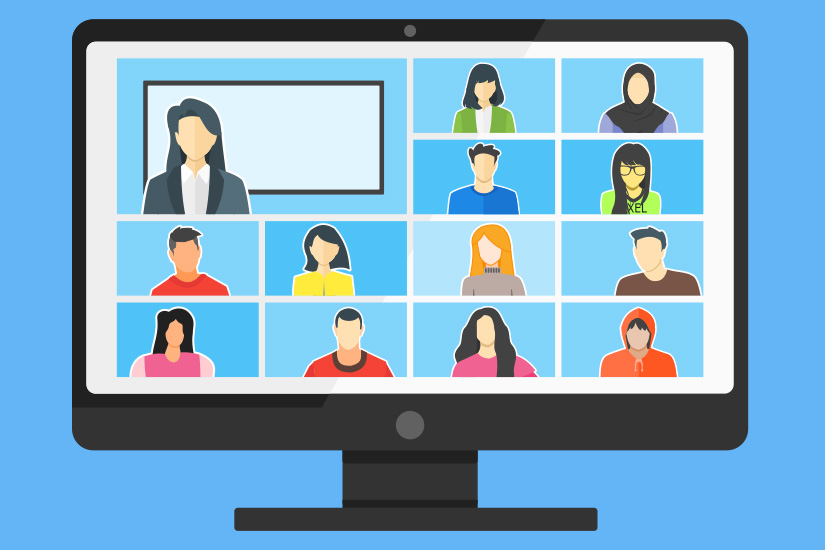 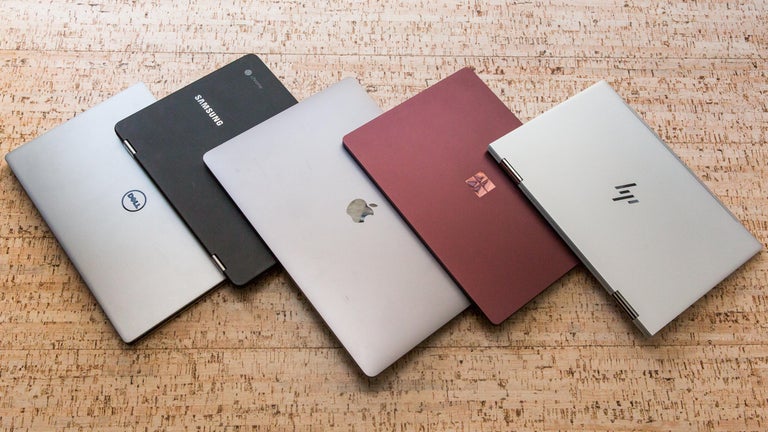 We are thankful for                                 but also                            .     Not only do 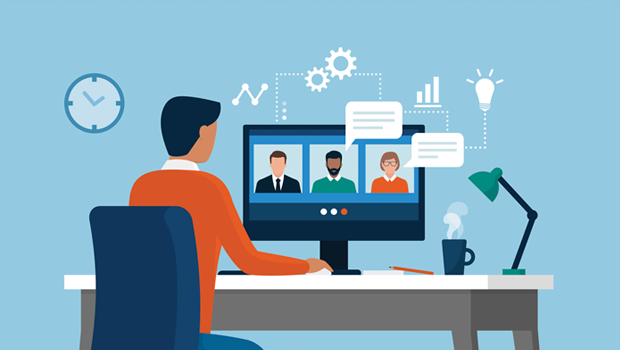 Chats help us to                                    or Learn from home, but it also helps us to have 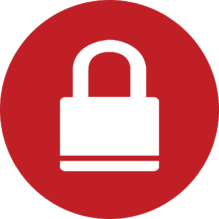 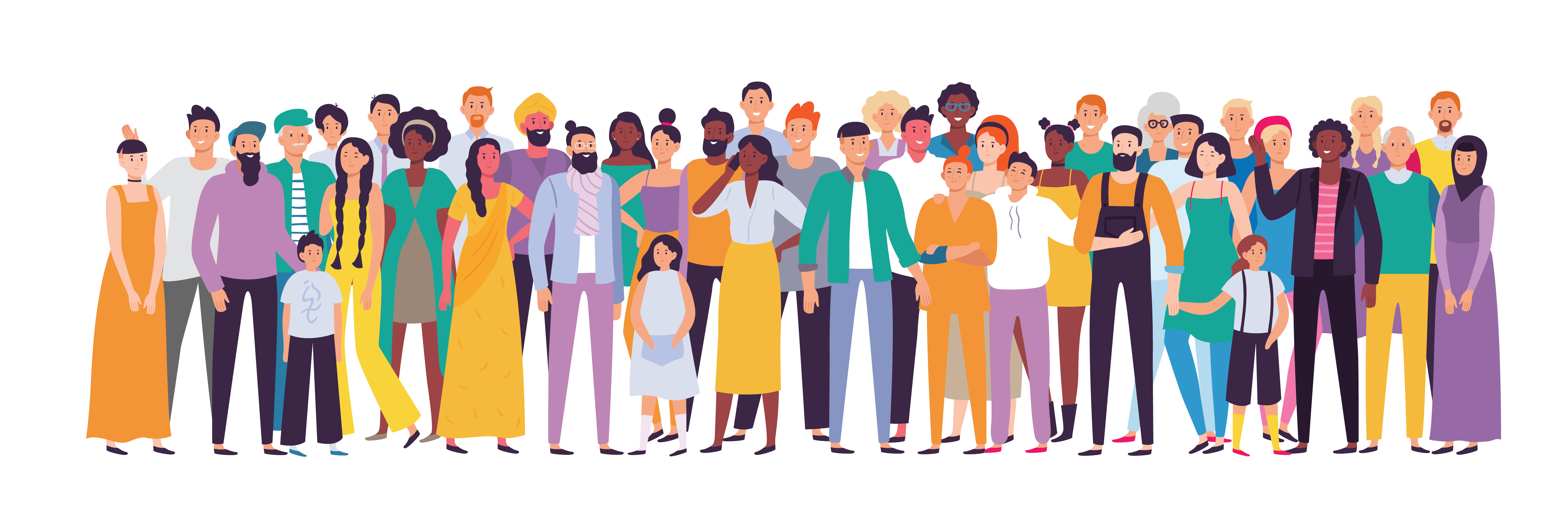                                        ` in                      .    However God never intended                            or Technology  to replace                                           but it is a blessing we can be thankful for. We are thankful for  _  _  _  _  _  _  _ , but also _  _  _  _ . Not only do  _  _  _  _  chats help us to _  _  _  _  or Learn from home, but it also helps us to have  _  _  _  _  _  _  _  _  _  in  _  _  _  _  _  _  _  _  . However, God never intended _  _  _  _  _  _  _  to replace  _  _  _  _  _  _  _  _  _  , but it is a blessing we can be thankful for.The sum up:God created technology to be G  _   _   _    , but he never created it to be our God. 3) Challenge:a) How do you use technology? Firstly, try and brainstorm some types of technology you use? Maybe it’s a Ipad, a toaster, or even a toothbrush!Secondly- How do you respond to those great technologies that you listed above?Find 1 Corinthians 10:31-Whether you  _  _   _ or  _   _   _   _   _ or whatever   _   _   _   do, do it   _   _   _   for the                   _    _    _    _    _    of   _   _   _.God created us with the ability to  _   _   _   _   _   _ and  _   _   _   _   _   _   new _   _   _   _   _   _   _   _   _   _  but he also wants us to do whatever we are doing, in a way that is living for God. Word blank one: RETACEBlank two: NVITNEBlank three: OLNOGYTEHCSee if you can find Colossians 3: 17:“And _________________ you do, whether in ____________ or in ____________ do it _________ in the name of the _____________ Jesus, giving _____________ to __________ the father though him”.Do you notice a theme? What is it?
________________________________________________________________________________________________________________________________________________________________________________________________________________________________________________________________________________________________________________________________________________________________________________________________________________How can you give thanks to God for technology this week?
I got creative as I was thinking about this during the week, and put together a crossword below. See if you can not only solve it, but maybe try doing some of these in your week. We’d love to know how you go! 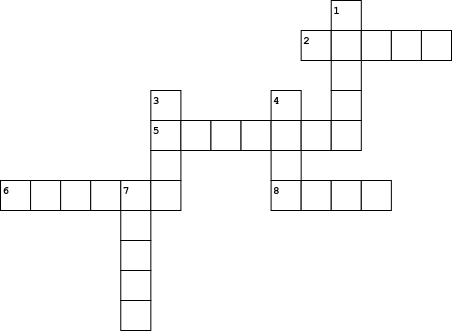 Electronic RelatedKitchen Related Lawn/garden relatedAnything else?PhoneToasterChainsawFireplace